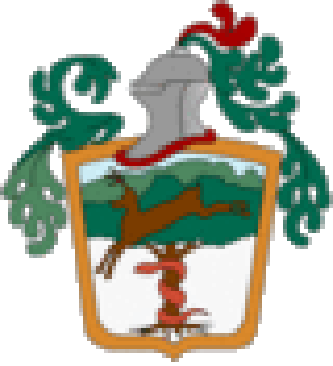 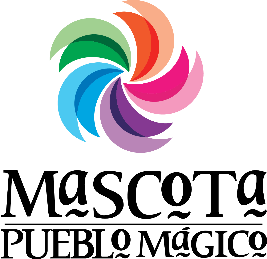 SERVICIOS PUBLICOS QUE PRESENTA EL JUZGADO MUNICIPAL DESCRIPCION:Convenios Conciliatorios.Convenios Reparatorios.Actas administrativasCalificar infracciones o faltas Administrativas.Asesoría Jurídica.NotificacionesSeguimiento de asuntos del Juzgado Municipal.COBERTURA DEL SERVICIO PÚBLICO:A la población en generalRECURSOS MATERIALES: Libros de gobierno. Lapiceras.Sellos oficiales.EscritorioEquipo de cómputo.RECURSOS FINANCIEROS:RECURSOS HUMANOSNúmero de beneficiarios 290. Número de beneficiarios indirectos- 580LIC. SILVIA ELENA SÁNCHEZ LÓPEZJUEZ MUNICIPAL.C.P 46900CALLE AYUNTAMIENTO # 01TELEFONO 388- 38 60052.PARTIDADENOMINACIÓN RECURSO ASIGNADO113Sueldos base al personal permanente                      196,716 122Sueldos base al personal eventual                      100,254 211Materiales, útiles y equipos menores de oficina                          6,000 212Materiales y útiles de impresión y reproducción                             500 214Materiales, útiles y equipos menores de tecnologías de la información y comunicaciones                          1,500 261Combustibles, lubricantes y aditivos                        18,000 315Telefonía celular                          4,000 375Viáticos en el país                        21,600 515Equipo de cómputo de tecnologías de la información                        18,000 132Primas de vacaciones, dominical y gratificación de fin de año                        29,642 132Primas de vacaciones, dominical y gratificación de fin de año                        15,107 PRESUPUESTO TOTAL ANUAL                       411,320 